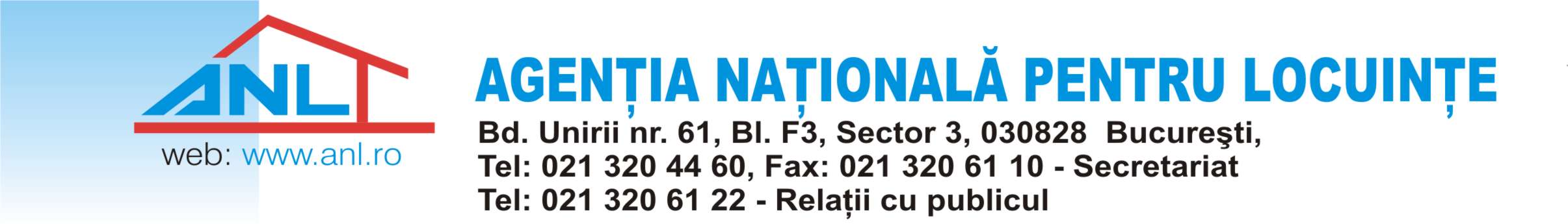 Biroul de PresăBucureşti, 13 octombrie 2016COMUNICAT DE PRESĂANL a recepţionat 11 locuinţe pentru tineri în Viforâta11 locuinţe pentru tineri, destinate închirierii, au fost recepționate ieri,                          12 octombrie, în comuna Aninoasa (județul Dâmbovița). Locuințele (3 garsoniere, 7 apartamente cu două camere și 1 apartament cu trei camere) au fost construite în amplasamentul din Satul Viforâta, Str. Mihai Viteazu nr. 151, şi sunt repartizate într-un tronson cu regim de înălţime P+1E+M (parter + 1 etaj + mansardă). În satul Viforâta au mai fost finalizate 33 de locuințe în anii 2009 și 2010.Până în prezent, în județul Dâmbovița, au fost finalizate, în total, 1.002 de apartamente în cadrul Programului ANL de construcții de locuințe pentru tineri, destinate închirierii, în  amplasamentele din localitățile Târgoviște (555 de locuințe), Pucioasa (112 locuințe), Titu (150 de locuințe), Găești (82 de locuințe), Fieni (16 locuințe), Moreni (32 de locuințe), Doicești (11 locuințe) și Viforâta (44 de locuințe). De asemenea, în acest județ și în cadrul aceluiași program se mai află în execuție alte 56 de unități locative în orașul Titu, Str. Petru Rareș.***Programul de construcții de locuințe pentru tineri, destinate închirierii, a fost lansat de ANL în anul 2001. Locuinţele sunt construite pe terenuri puse la dispoziţia Agenției de către autorităţile publice locale, beneficiarii fiind tineri între 18 şi 35 de ani, care îndeplinesc condiţiile prevăzute de lege pentru a putea accesa o astfel de locuinţă. Accesarea se face prin depunerea de cereri la primării, care urmează să întocmească listele de repartiţii.În prezent, în urma ultimelor modificări legislative, locuinţele pentru tineri pot fi achiziţionate de chiriași, după o perioadă de închiriere de minimum un an, prin achitarea de rate lunare egale către autorităţile publice locale, prin contractarea de credite ipotecare, prin Programul Prima Casă sau cu achitarea integrală a preţului final din surse proprii. Valoarea de înlocuire care se utilizează în prezent la calcularea de către autoritățile publice locale a prețului de vânzare al locuințelor, stabilită prin Ordinul ministrului dezvoltării regionale și administrației publice nr. 1077 din 29 iulie 2016 și valabilă până la data publicării următorului ordin în Monitorul Oficial al României, este de 1.757,88 lei/metru pătrat, inclusiv TVA.